Učenici 8. r. OŠ Draž i PŠ Batina zajedno s razrednicama sudjelovali su 18. rujna 2023. godine u projektu MCDR Vukovar „Posjet učenika Vukovaru“.Tijekom terenske nastave učenici su posjetili Memorijalni centar Domovinskog rata te saznali o tijeku Bitke za Vukovar. Obišli su i mjesta posebnog pijeteta: Spomen-dom hrvatskih branitelja na Trpinjskoj cesti, Memorijalno groblje žrtava Domovinskog rata, vukovarski Vodotoranj, Spomen-dom Ovčara te mjesto masovne grobnice na Ovčari, hangar Veleprometa, spomen-obilježje Kukuruzni put, ruševine Borovo Commercea te crkvu sv. Filipa i Jakova. Nakon obilaska memorijalnih mjesta, znanje su pokazali u Školi mira te kvizu u kojem su naši učenici Borna Benak i Tena Kreko osvojili 3. mjesto. Posjet je završen obilaskom Muzeja Vučedolske kulture i Gradskog muzeja Vukovar nakon kojih su učenici uživali u slobodnom vremenu istražujući centar Vukovara. U nastavku pogledajte fotografije. Razrednice Maceković i Vranić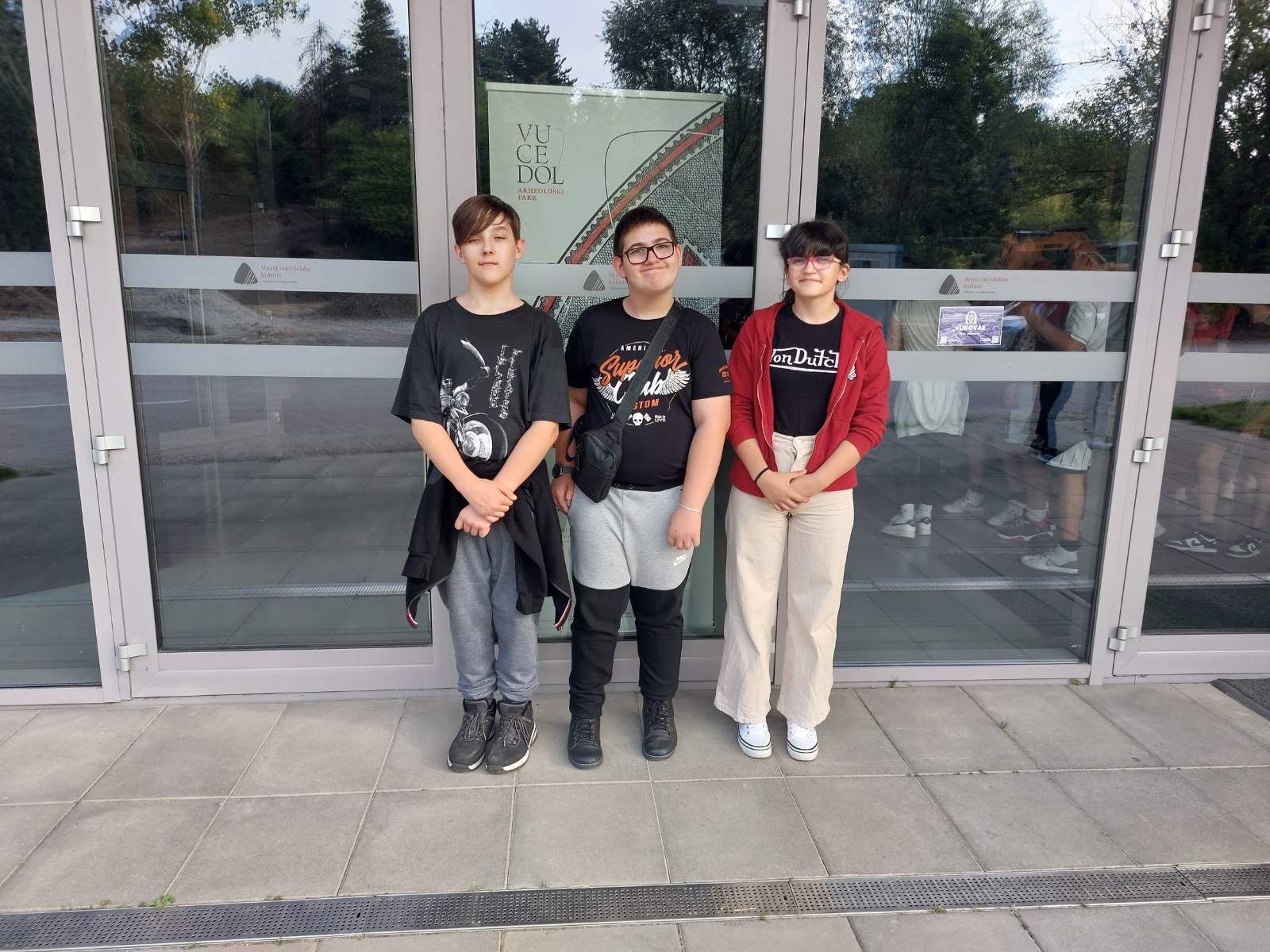 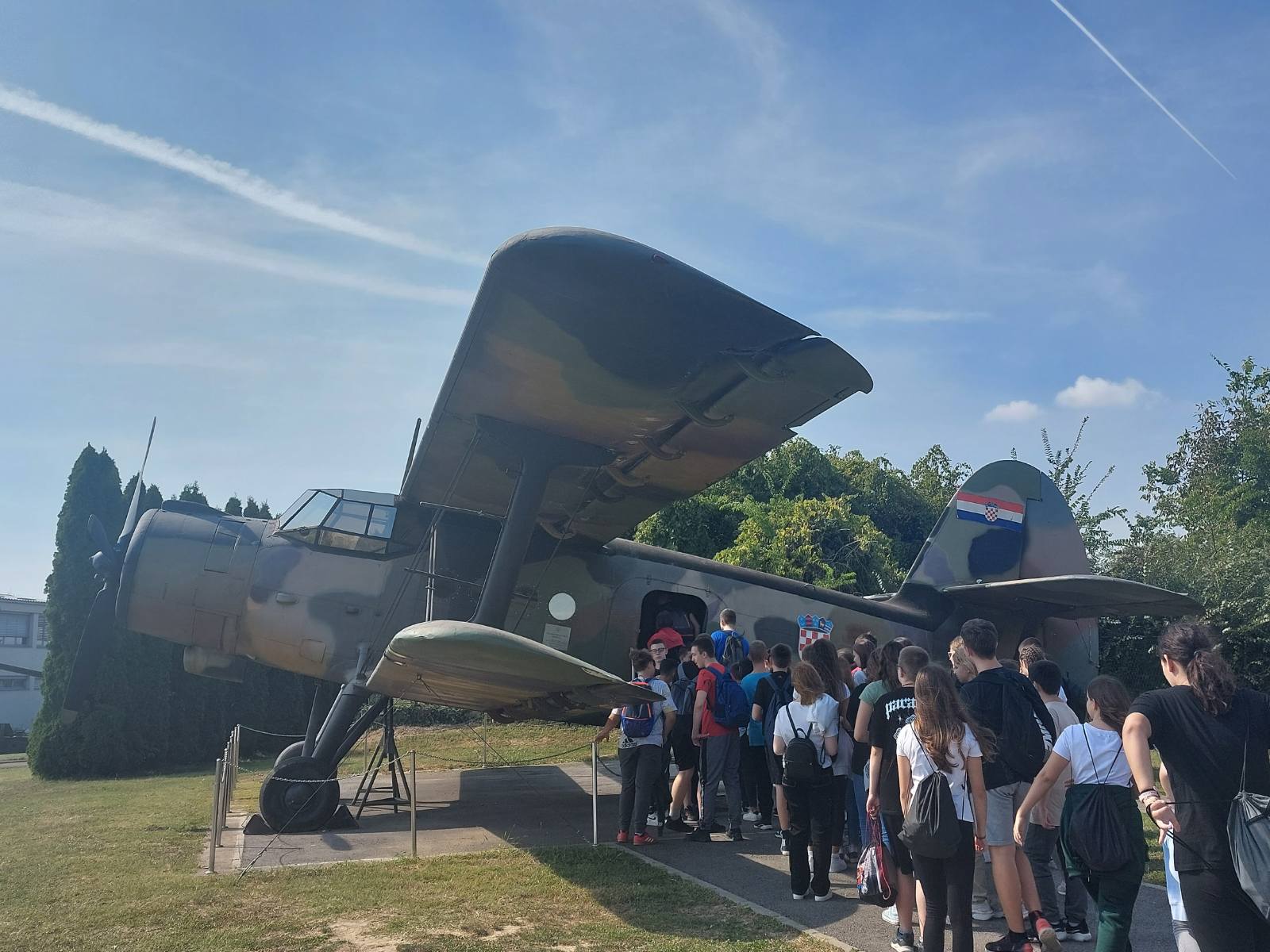 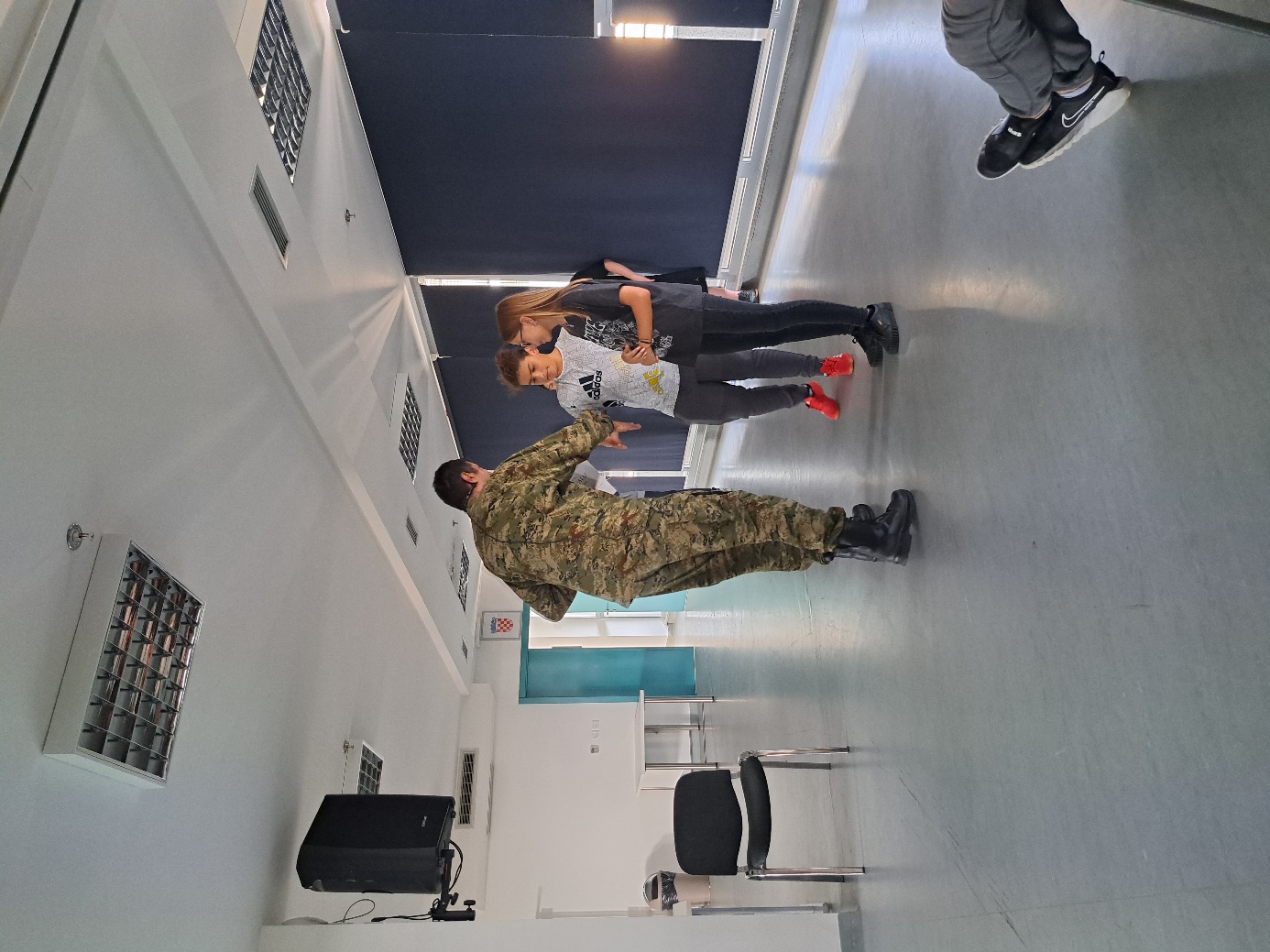 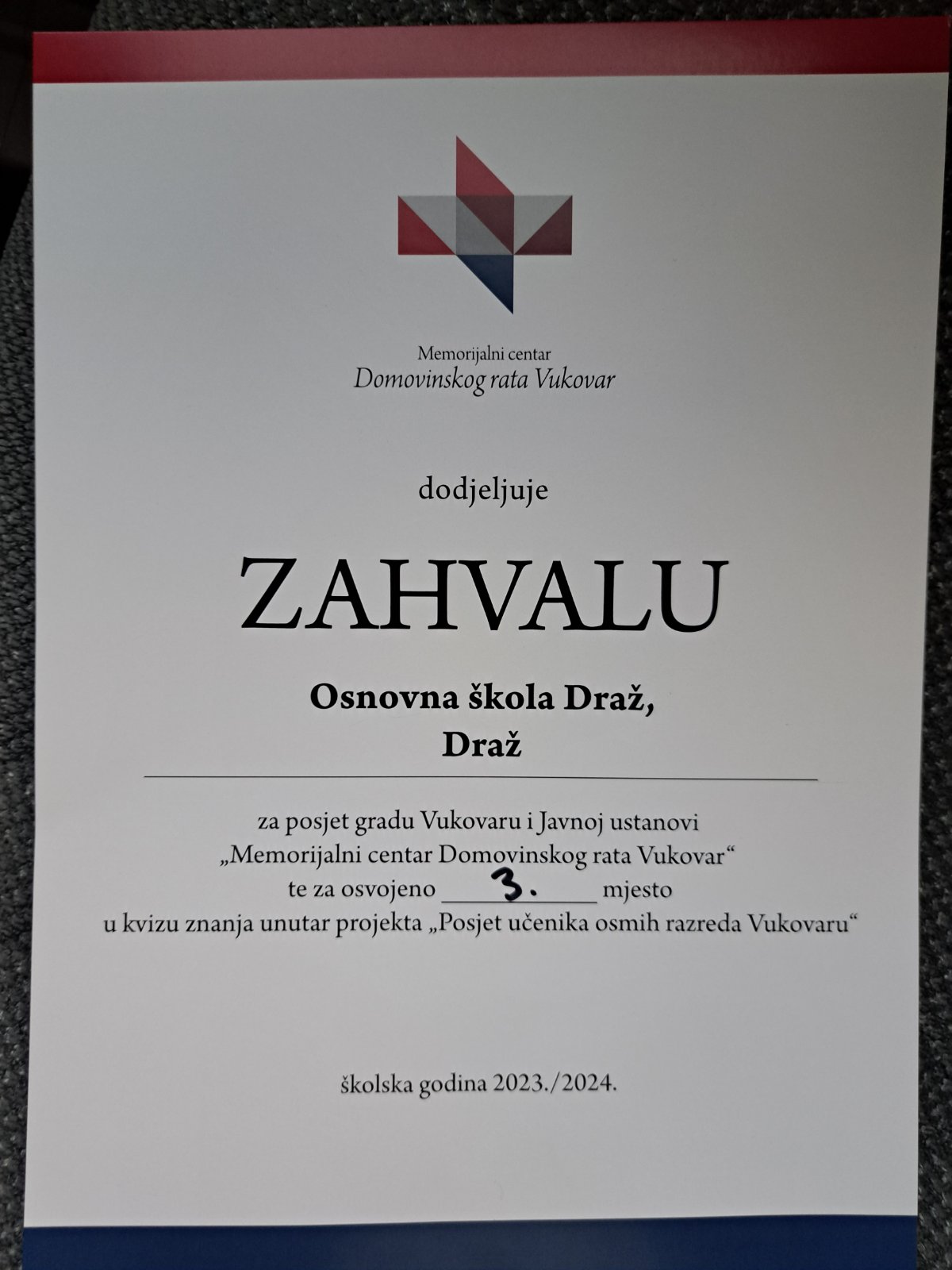 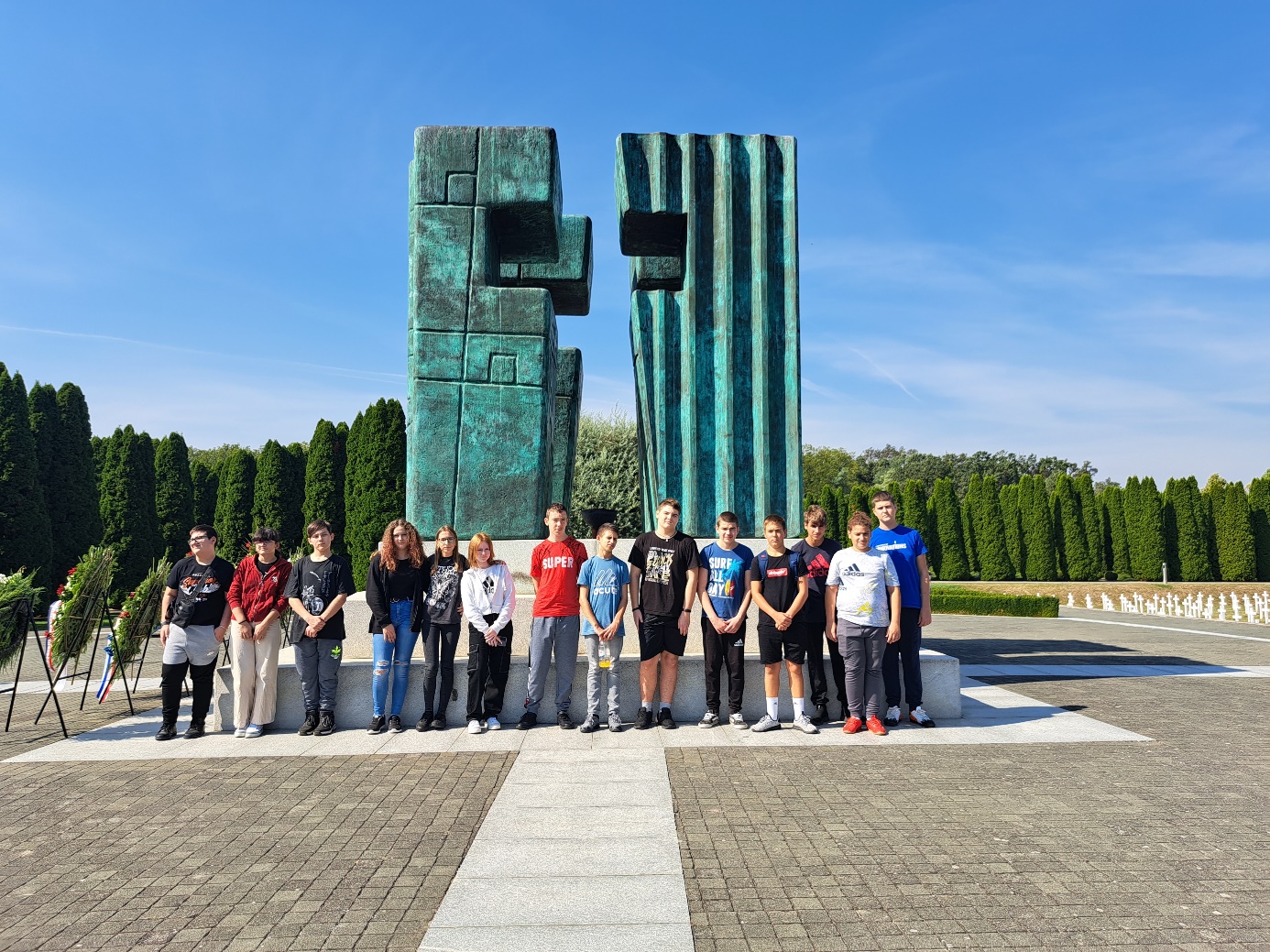 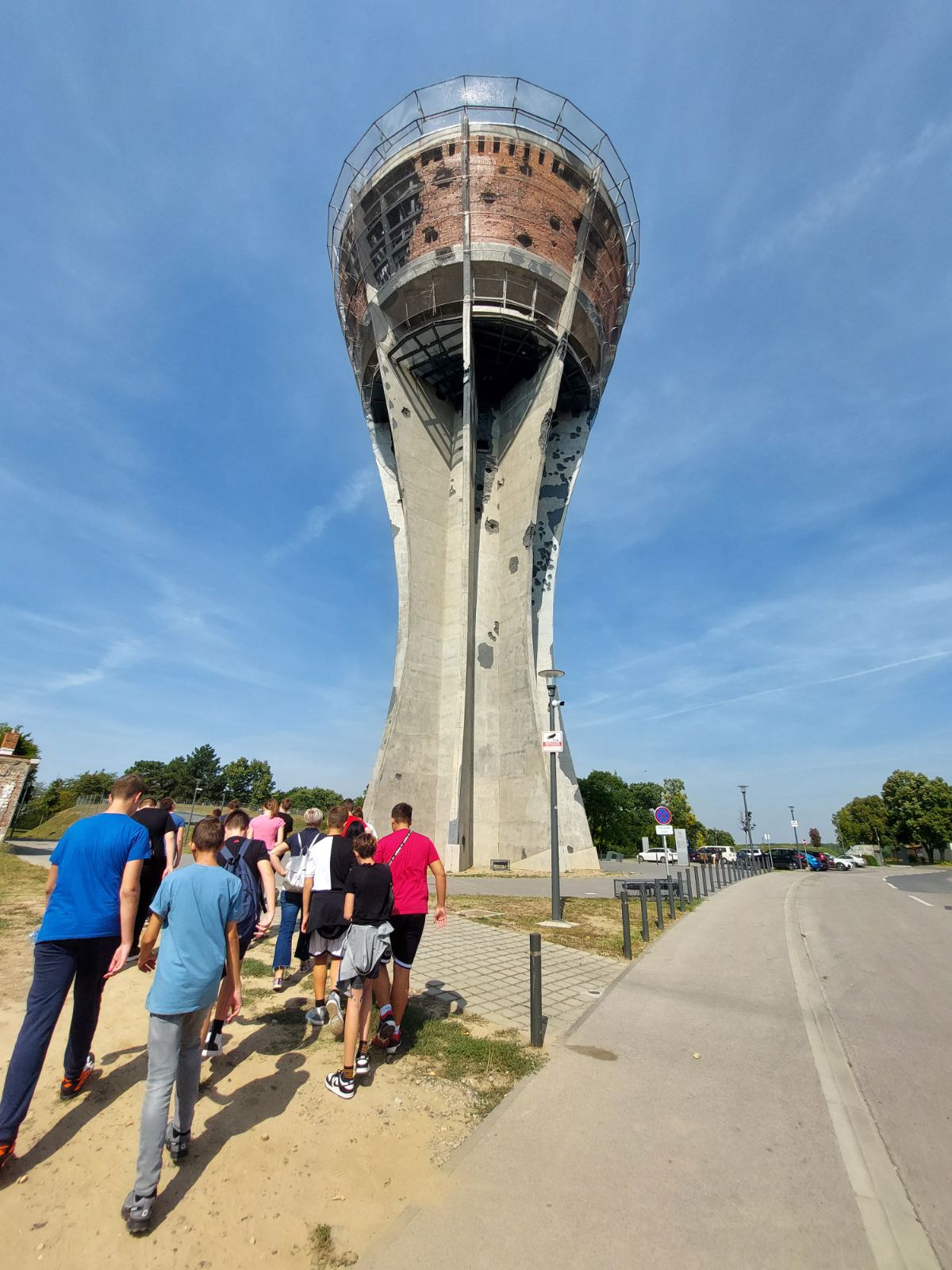 